Your recent request for information is replicated below, together with our response.We would like details of how many ‘hidden’ criminal offences there were by taxi drivers operating in the Perth and Kinross area over the last four financial years?Can you please list these in chronological order?These are criminal offences that the taxi drivers in question didn’t reveal in their application for a licenceIn response to your request, we can advise that in terms of Section 17 of the Freedom of Information (Scotland) Act 2002, this represents a notice that the information you seek is not held by Police Scotland.To explain, 1410 Taxi Driver applications were received for the period 06/04/2018 to 05/04/2023. Some of the 1410 applications would have been duplicates - some of the applications were made for one year only and we would have more than one application covering the last 4 years. The Divisional Licensing team have processed and checked 864 individuals over the period requested. The results of these are not recorded by Police Scotland and each application is processed on a case by case basis. Perth & Kinross Council would carry out the comparison with what has been provided on the application form.If you require any further assistance please contact us quoting the reference above.You can request a review of this response within the next 40 working days by email or by letter (Information Management - FOI, Police Scotland, Clyde Gateway, 2 French Street, Dalmarnock, G40 4EH).  Requests must include the reason for your dissatisfaction.If you remain dissatisfied following our review response, you can appeal to the Office of the Scottish Information Commissioner (OSIC) within 6 months - online, by email or by letter (OSIC, Kinburn Castle, Doubledykes Road, St Andrews, KY16 9DS).Following an OSIC appeal, you can appeal to the Court of Session on a point of law only. This response will be added to our Disclosure Log in seven days' time.Every effort has been taken to ensure our response is as accessible as possible. If you require this response to be provided in an alternative format, please let us know.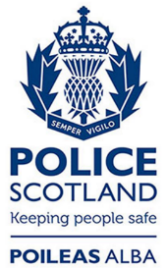 Freedom of Information ResponseOur reference:  FOI 23-1849Responded to:  xx August 2023